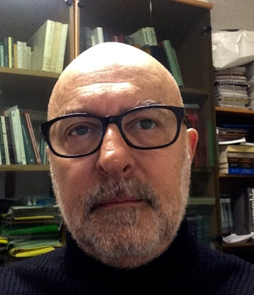 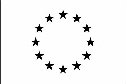 LUIGI GAUDINOCURRENT ROLEAssociate professore Personal informationsPlace and date of birth: Trieste, april 15th 1958Italian citizenship: Udine, via Treppo 18: luigi.gaudino@uniud.it +39 0432 249535Work experienceFrom 2015 to presentUNIVERSITY OF UDINE Teacher: Comparative legal systems and Comparative private law (scientific sector Ius 02)From 2001 to presentUNIVERSITY OF UDINE Teacher: Comparative private law (scientific sector Ius 02)From 1989 to presentUNIVERSITY OF UDINE Teacher: Private law (scientific sector Ius 01)From 1983 to 1989Commercial Technical Institutes in TriesteTeacher:  Technical and Business disciplinesEducation and training 1989University of TriesteDegree in economics and business1977Classical High School F. Petrarca, TriesteSecondary School Diploma in Classical StudiesPersonal skills and competenciesOtherMember of the ethics committee, Hospital of San Daniele del Friuli, Udine, ItalyMember of the SIRD (Italian association for comparative law research)PublicationsAuthor or co-author of over one hundred scientific publications in journals, treatises, commentaries, conference proceedingsAuthor of four academic booksEditor of one bookAuthor or co-author of several editions of private law exercises and diagrams books for studentsResearchResearch director in the field of personality rights and right to die with dignity Scientific committees Editorial board Responsabilità civile e previdenza, GiuffrèEditorial board Multiverso, Udine, Forum editrice universitariaEditorial board Responsabilità medica. Diritto e pratica clinica, Pacini editoreConferencesSpeaker at over 50 national and international congresses, conventions, seminars, conferences I hereby authorize the processing of my personal data pursuant to art. 13 Legislative Decree 30 June 2003 No. 196 - "Personal data protection code" and art. 13 GDPR 679/16 – “European regulation on the protection of personal data13/04/2023Mother tongueItalianEnglishB2FrenchB1